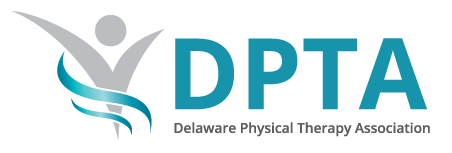 2018 DPTA Emerging Leader Award Nomination FormDeclaration of NominationI nominate ____________________________________ (APTA member number _______________) of the Delaware Chapter for the DPTA Student Leadership Award.  Signature     						DatePrinted Name					 	DPTA Membership # Along with this form, please provide a written statement outlining the nominee’s eligibility for this award, plus any other evidence that lends support to the nomination. Nominations will be accepted through Tuesday, September 4, 2018Submit the completed form to Ivy Ahmed, Executive Director, DPTAVia mail:Delaware Physical Therapy Association1055 N Fairfax Street
Alexandria, VA 22314Via e-mail:delaware@apta.org
If you have any questions, please contact Ivy Ahmed, Executive Director DPTA at: delaware@apta.org  